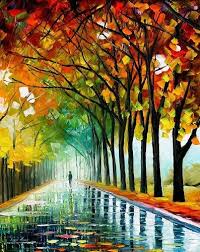 5th Hour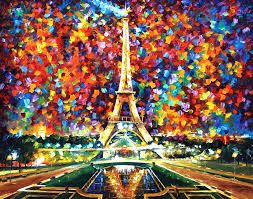 3rd Hour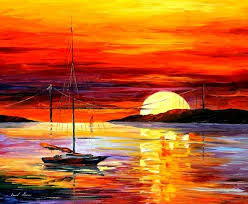 5th Hour